MIGLIEGLIAZwei Dorfhäuser zum Ausbauen ……………………..…………………………………..…..………………….…………………..……………………….Due case da ristrutturare 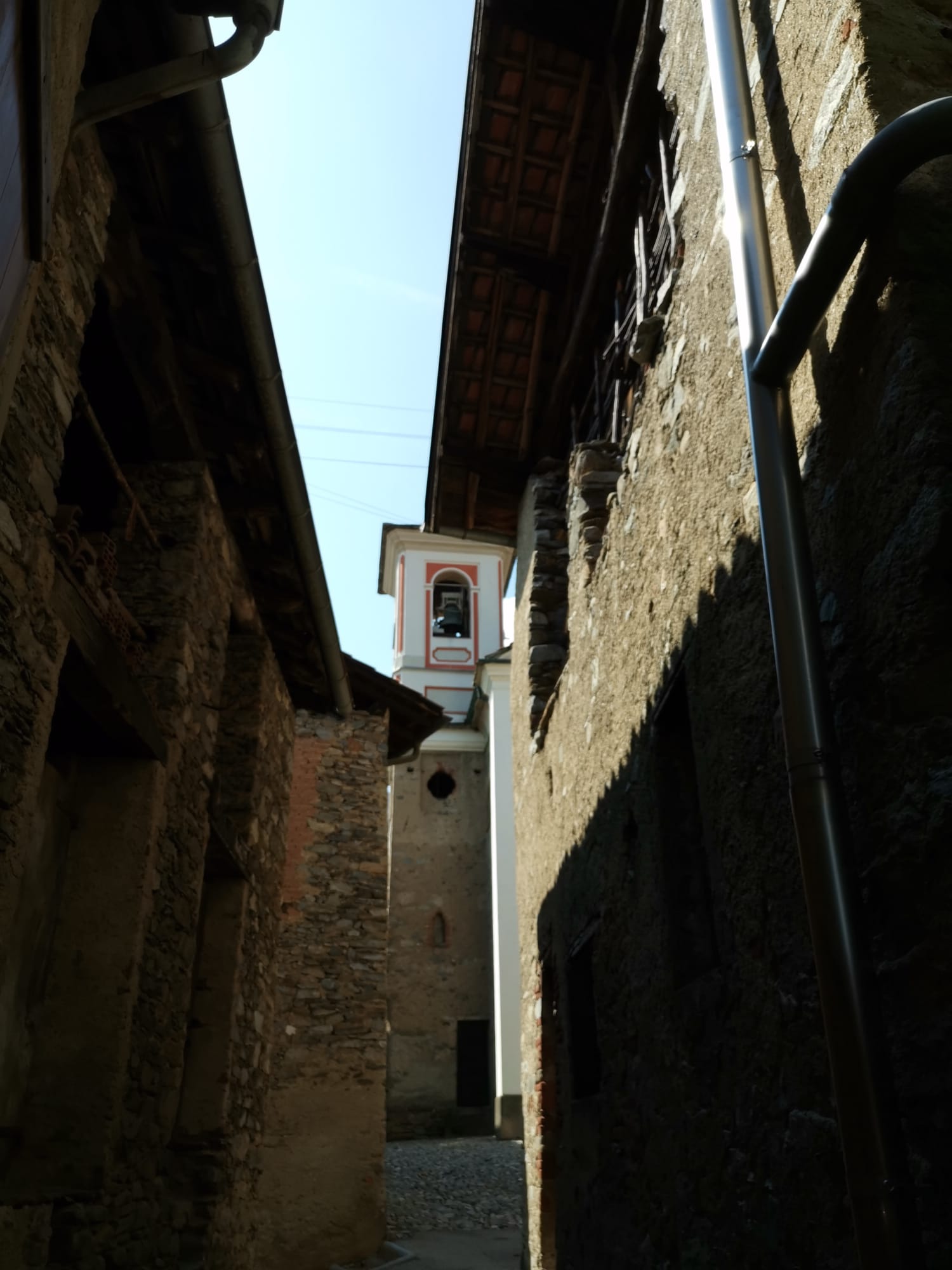 7           4180/3743Fr. 90‘000.--  6986 Miglieglia, Piazza della chiesaRegion: MalcantoneLage: im Zentrum des DorfesAussicht: Kerngebiet und umliegende BergeSchulen: NovaggioEinkaufsmöglichkeiten: NovaggioÖffentliche Verkehrsmittel: 100 mEntfernung von der Autobahn: 14 kmEntfernung zur nächsten Stadt: 15 km  BeschreibungDiese zwei typischen Tessiner Dorfhäuser, die komplett innen zu renovieren sind, befinden sich im Dorfzentrum von Migliegia, im schönen Malcantone.Die Gebäude stammen aus dem Anfang des 20. Jahrhunderts und sind äußerlich in einem guten Zustand, innen jedoch komplett renovierungsbedürftig.Das größere Rustico (ca. 55m²) erstreckt sich über 3 Ebenen und besteht aus einem Keller mit Zugang von der Straße, dem ersten Stock, der über eine Außentreppe erreicht wird, und dem zweiten Stock, der über eine Innentreppe erschlossen ist.Das kleinere Rustico (ca. 20qm) ist in 2 Ebenen unterteilt, Kellergeschoss und Obergeschoss, das dank seiner Höhe auch im Dachgeschoss ausgebaut werden kann.In der Umgebung können zahlreiche Ausflüge zu Fuß oder mit dem Fahrrad unternommen werden. Mit der Seilbahn, die vom Dorf abfährt, kann man den Gipfel des Monte Lema erreichen, der nach Meinung vieler der schönste Aussichtspunkt des Tessins ist, sowie den Fluss Magliasina, wo sich das einzige im Kanton Tessin noch erhaltene Exemplar eines Hebelschlegels befindet.Öffentliche Parkplätze befinden sich in unmittelbarer Nähe. Mit dem Postauto gelangt man nach Caslano zur Trambahn Ponte Tresa - Lugano Das Dorf Miglieglia ist 14 km von der Autobahn A2 Lugano-Nord und 15 km von der Stadt Lugano entfernt.	……………………………………………………………………………..  Highlightssehr sonnige und ruhige LageOeV Verbindung15 km von Lugano entferntSchönes Wandergebiet Ubiciazione6986 Miglieglia, Piazza del muloRegione: MalcantonePosizione: soleggiata e tranquillaVista: nucleo e montagne circostantiScuole: NovaggioPossibilità d’acquisti: NovaggioMezzi pubblici: 100 mDistanza autostrada: 14 kmDistanza città successiva: 15 km  Descrizione dell’immobileQuesti due tipici case ticinesi, completamente da rinnovare nell’interno, si trovano nel nucleo del paese di Migliegia, nel bellissimo Malcantone.La costruzione degli edifici risale agli inizi del 1900, esternamente è in buone condizioni, ma internamente necessita di una ristrutturazione completa.Il rustico più grande (55mq ca.) si suddivide su 3 livelli ed è composto da cantina con accesso dalla strada, primo piano che si raggiunge mediante scala esterna e secondo piano mediante scala interna.Il rustico più piccolo (20mq ca.) si suddivide su 2 livelli, piano cantina e primo piano che grazie alla sua altezza è possibile creare un piano in soppalco.Nella zona si possono intraprendere numerose escursioni a piedi o con la bicicletta. Mediante la cabinovia, che parte dal paese, si raggiunge la vetta del Monte Lema che ha detta di molti è il punto panoramico più bello del Ticino, inoltre vi è il fiume della Magliasina dove si trova l´unico esempio di maglio a leva rimasto in Canton Ticino.Nelle immediate vicinanze si trovano dei parcheggi pubblici. Con l’autopostale si arriva a Caslano dove è la stazione del treno Ponte Tresa – Lugano.Il paese di Miglieglia dista 14 Km dall’autostrada A2 Lugano-Nord e 15 Km dalla città di Lugano.	  Highlightsposizione molto soleggiata e tranquilla facile accesso anche con bus15 km da Luganotanti escursioni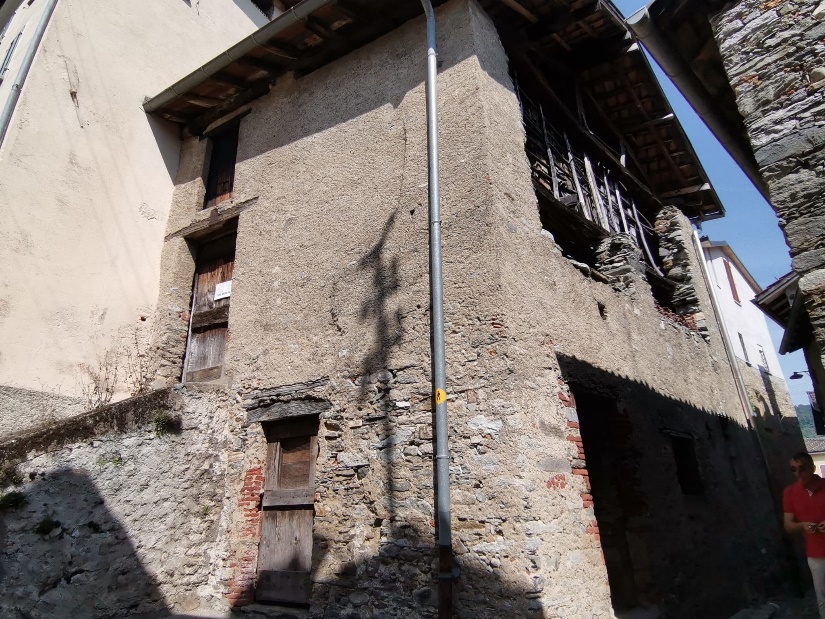 Großes Rustico    / rustico grande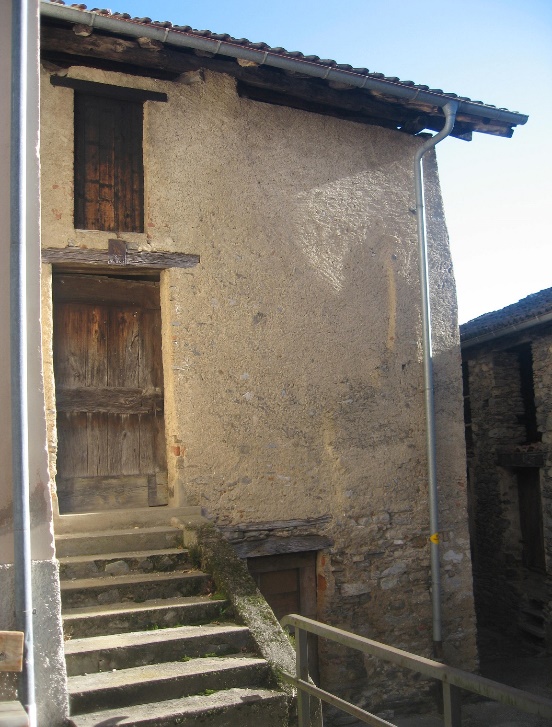 Großes Rustico   /  rustico grande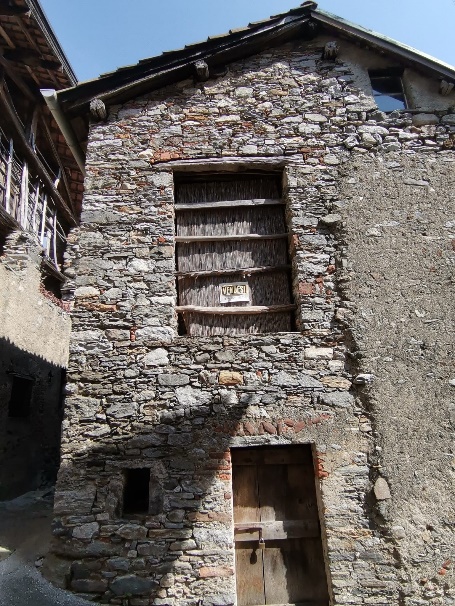                                                    Kleines Rustico  /   rustico piccolo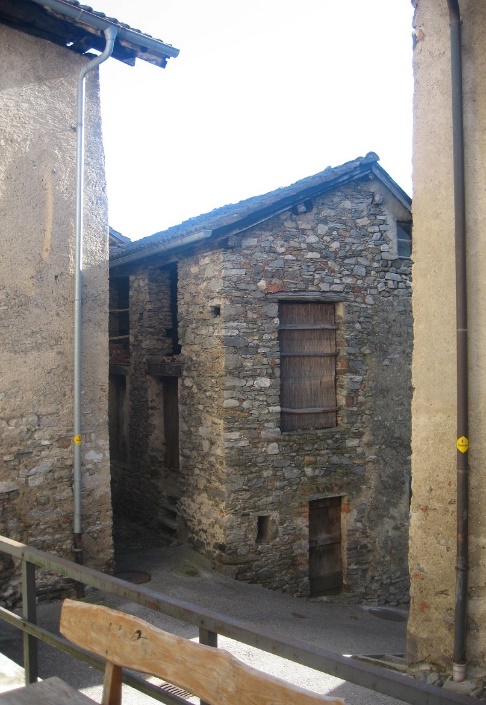 Fassade /  esterno rustici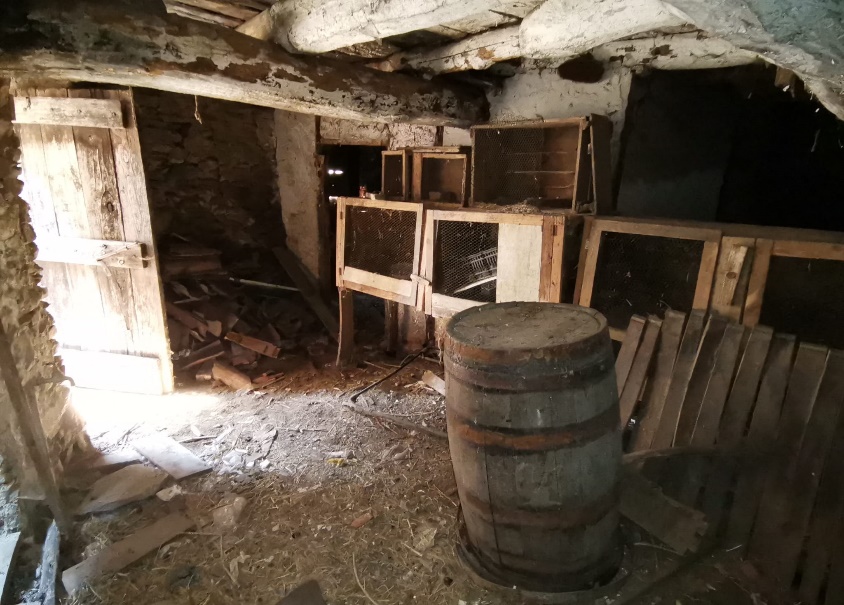 Keller /   cantina rustico grande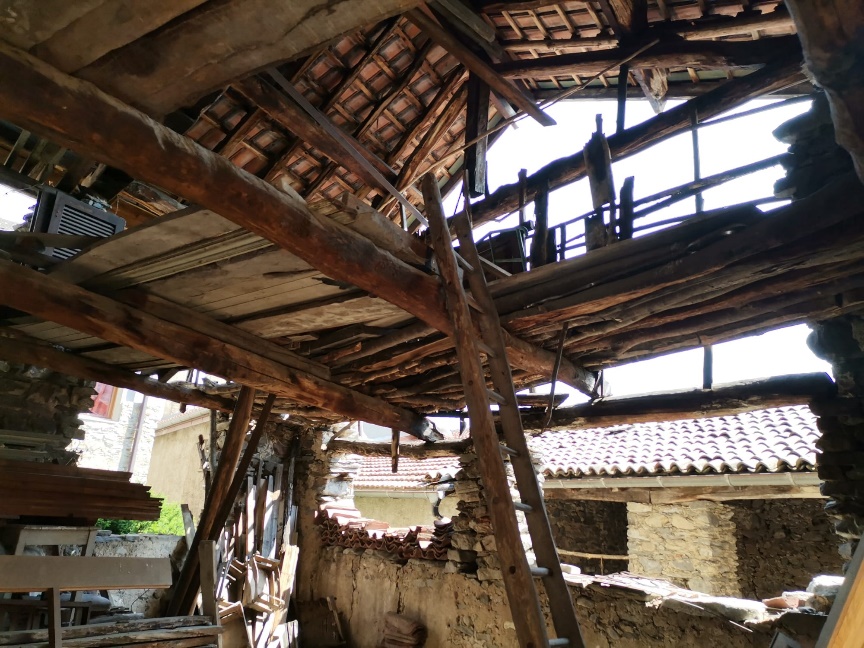 OG grosses Rustico   /   primo piano rustico grande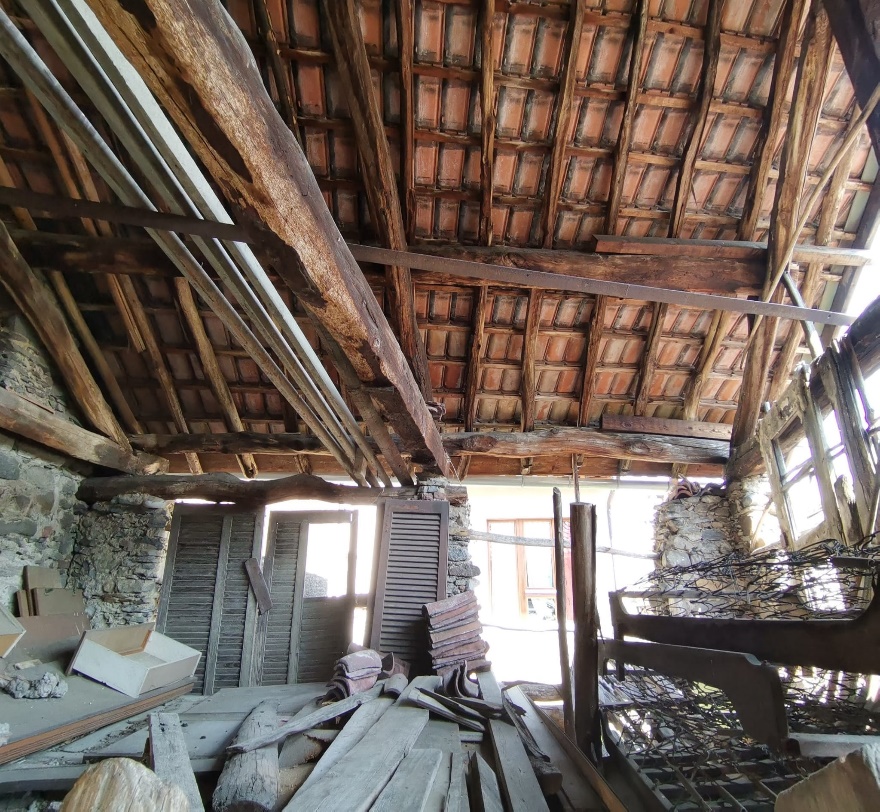 zweiter Stock grosses Rustico /  secondo piano rustico grande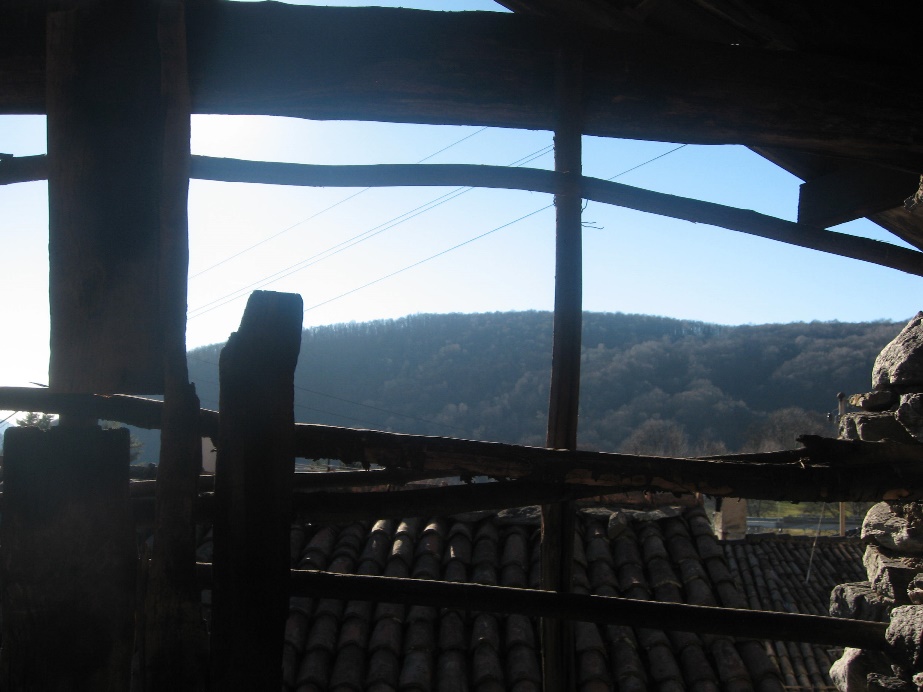 Aussicht vom grossen Rustico /   vista dal rustico grande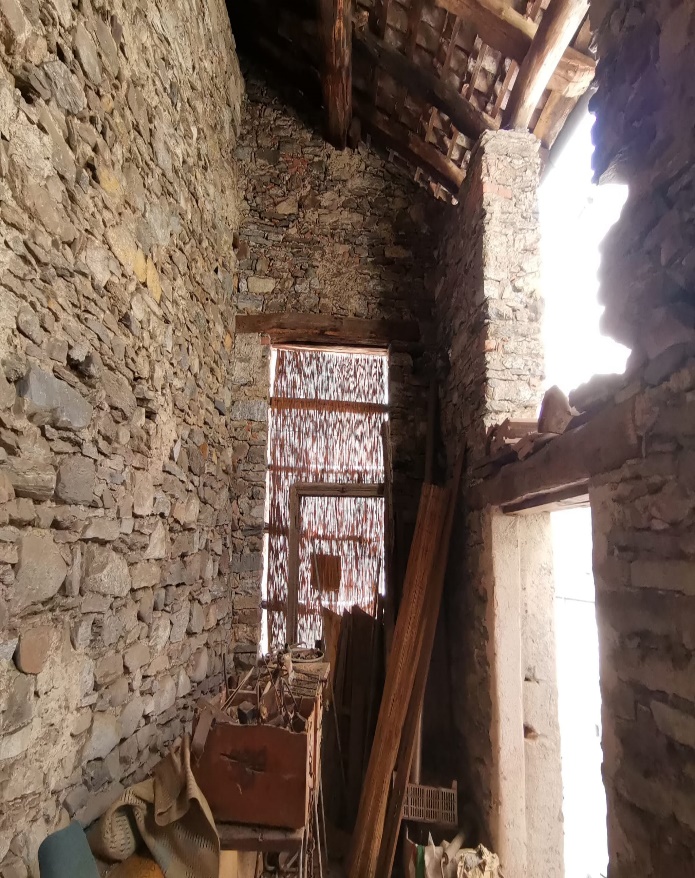 Haus außen  /   interno rustico piccolo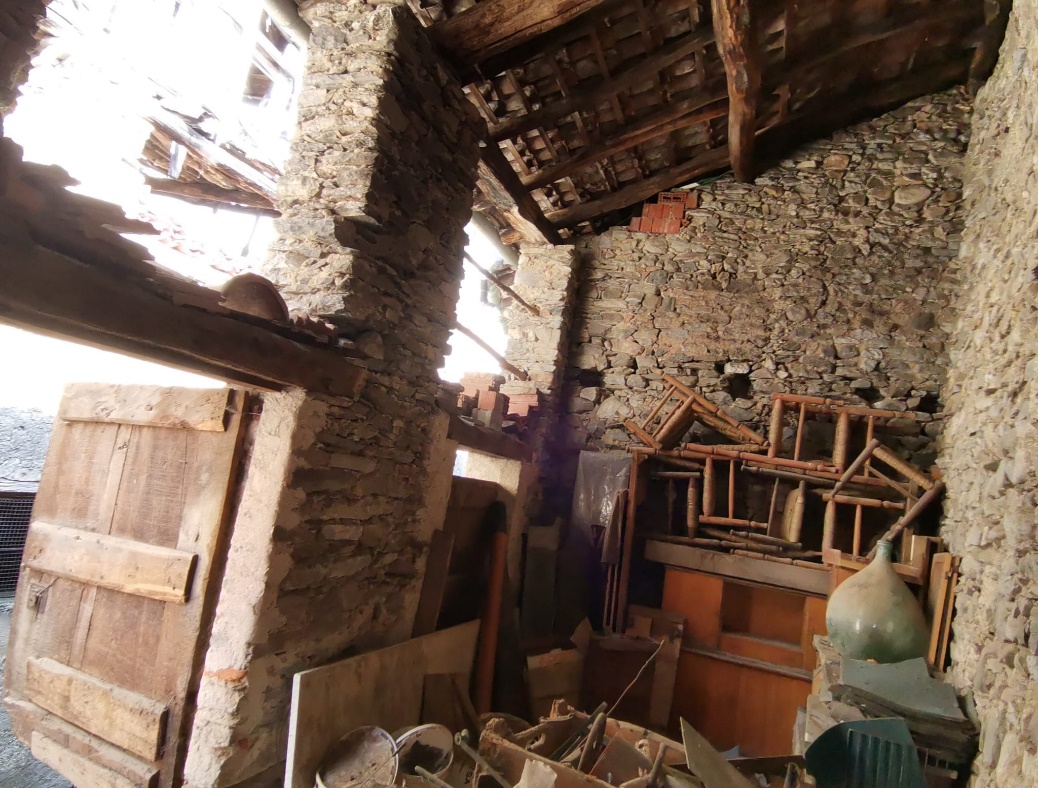 Innenraum kleines Rustico / interno rustico piccolo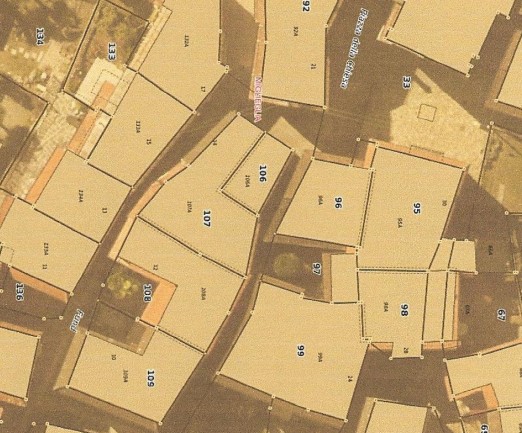 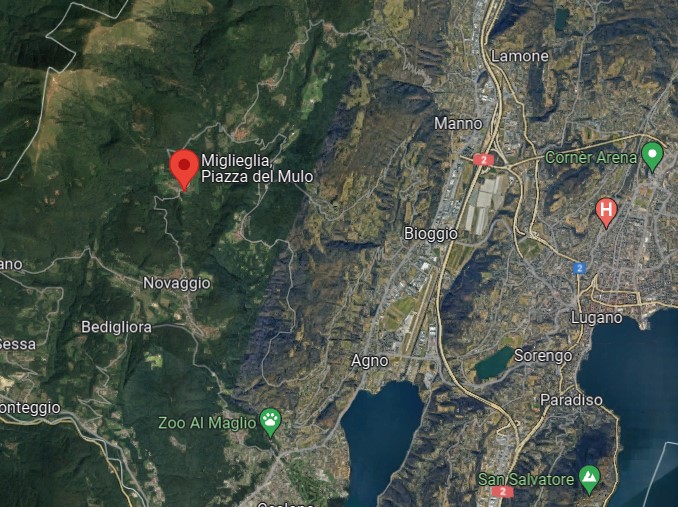 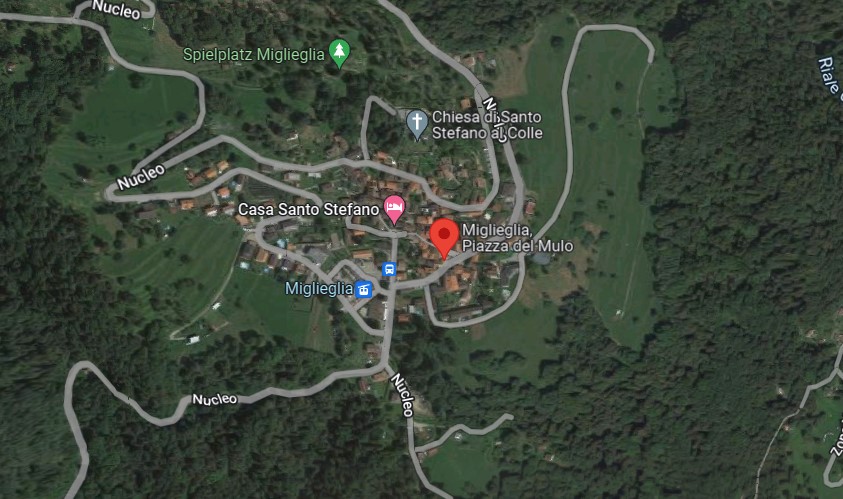        TICINO |   Miglieglia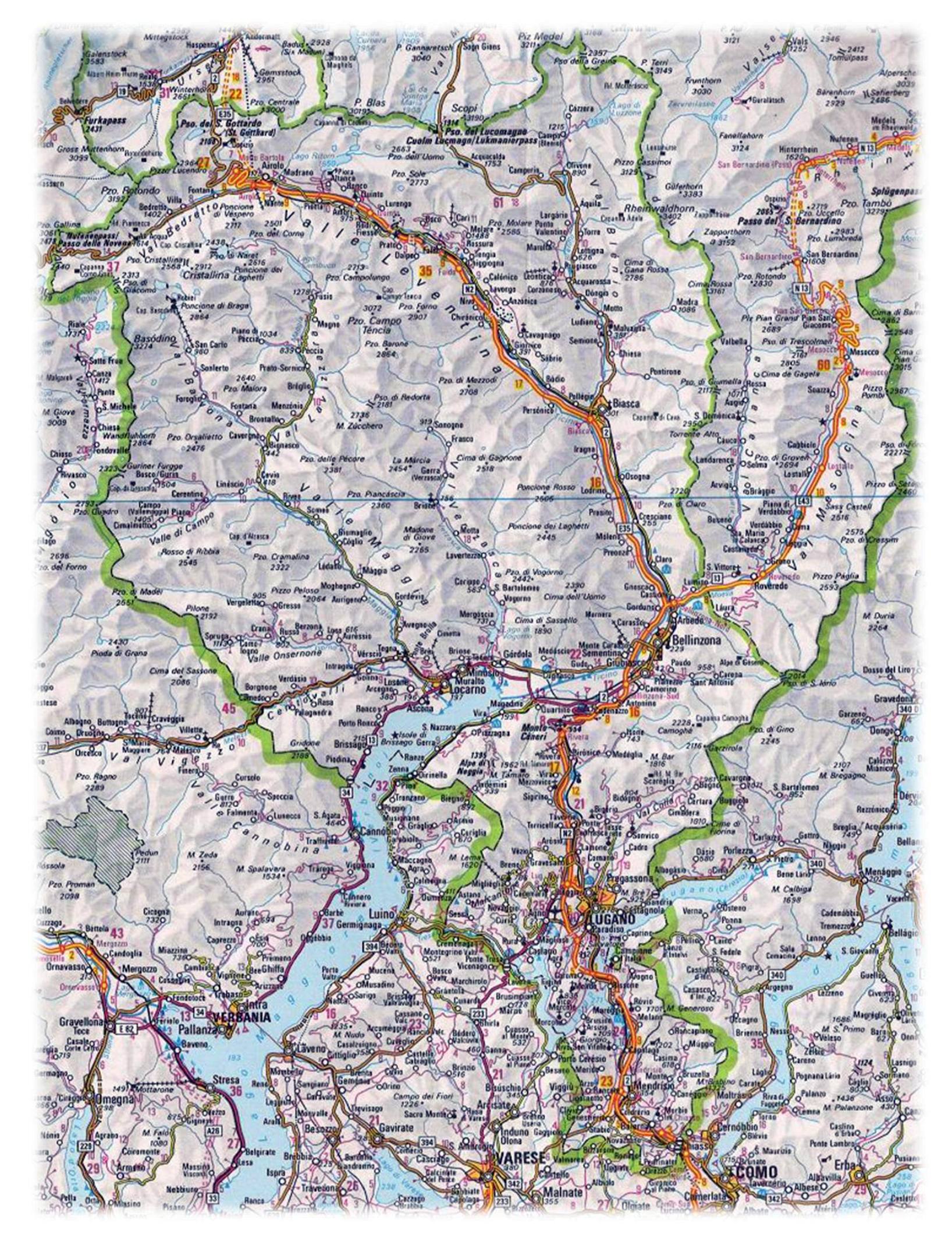 